Stretch Routine E (with clockwise jog)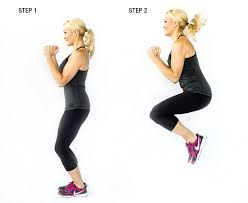 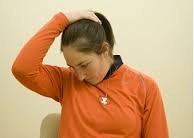 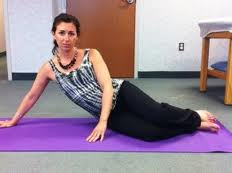 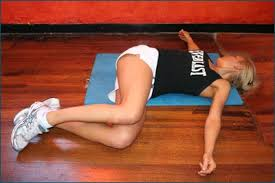 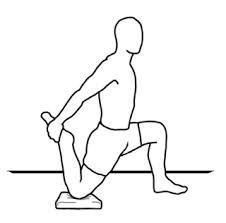 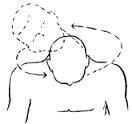 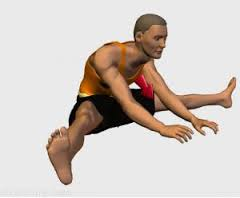 